Dyffryn Clwyd Mission Area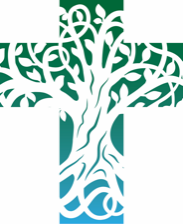 Sunday 13th June 2021 SECOND SUNDAY AFTER TRINITY Prayers for those in particular need: If you know anyone who would like to be included in our weekly prayer list across our churches – please email the administrator by Thursday lunchtime each week on  admin@dyffrynclwyd.co.uk;  We continue to hold in our prayers, those who are sick or in particular need especially: David; Merion; Frank; Mari; Casandra; Eirlys; Mary, Pat, May; Briony; Janet; Sylvia; Lesley; Sandra; Faith; Sheila;; Peter; Ion & Monica; Val; Margaret; John; Suzanne; Rosemary Williams; Michael and Rosita; Stella and family; Colin Edwards; Bert Harrison; Sian Harrison; Zackery Okane; Susan Davies, Tony Howarth, the Roberts family.We give thanks for the return to health of those who have recovered from difficult surgery, and those who have made a good recovery following treatment, whom we have been holding in our prayers.   For those who have recently departed: Frank Blakeley; Tony ReesNursing Homes and Care Homes: We continue to pray for all those who live and work in our nursing and residential care homes. ----------------------------------------------------------------------------------------------------------------------------------MASKS MUST BE WORN IN CHURCH IF YOU HAVE A MEDICAL EXEMPTION PLEASE INFORM THE CLERGY.Services for 20th June 2021Please book a place and join us on Sunday 20th June 2021:  9.00 am Llanrhydd & Llanarmon;             9.30 am Cyffylliog & Efenechtyd; 10.30 am St Peter’s Ruthin & Llanbedr DC; 11.00 am Llanfair DC;                           4.00 pm Llanfwrog & Llanynys; 6.00 pm Llanychan Evening Prayer.Book a place at Worship Booking – Dyffryn Clwyd; this link will take you directly to the page. Scroll down and all the services for Sunday will be visible for you to book, please follow the link. If you are unable to book online for whatever reason, please contact the church wardens or the clergy, who will do this for you. Online services. If you cannot join us in person, you will find the Sunday celebration of Holy Eucharist available live at 10.30 am www.dyffrynclwyd.co.uk/Live; with daily services available online Mon-Sat from 10.00 am.  Wednesday 2nd June:  Saw the first meeting of our regular monthly Prayer for Growth meeting via zoom.  We pray for our Mission Area - corporate, numerical, personal, relational, via a zoom link. These will be held monthly on the 1st Wednesday of the month and the next one is scheduled for 7th July.  If you need more information, please contact Judi.  We will send you the zoom link nearer the time. judigait@yahoo.co.uk. Our Ministry Team is growing -Natasha Quinn-Thomas will be ordained Deacon in the Cathedral on the 3rd of July and will then be serving her curacy full-time with us for the next 2 years.Revd. John Searl - Will be joining us (date and details of licensing to be confirmed) as a Non-Stipendiary-Minister Priest. As an NSM Priest John will be serving primarily on Sundays.Please do keep both Natasha and John in your prayers as they prepare to join us. With these additions to the team we are looking at how we organise our priests to better serve the Mission Area and give more time to each of our constituent churches.Readings for Next Sunday 20th June 2021 ~ THIRD SUNDAY AFTER TRINITY1 Samuel 17. 57 – 18.5, 10-16  Psalm 133  2 Corinthians 6. 1-13  Mark 4. 35-41A reading from 1 Samuel   (15.34 – 16.13)Then Samuel went to Ramah; and Saul went up to his house in Gibeah of Saul. Samuel did not see Saul again until the day of his death, but Samuel grieved over Saul. And the Lord was sorry that he had made Saul king over Israel.The Lord said to Samuel, ‘How long will you grieve over Saul? I have rejected him from being king over Israel. Fill your horn with oil and set out; I will send you to Jesse the Bethlehemite, for I have provided for myself a king among his sons.’Samuel said, ‘How can I go? If Saul hears of it, he will kill me.’And the Lord said, ‘Take a heifer with you, and say, “I have come to sacrifice to the Lord.” Invite Jesse to the sacrifice, and I will show you what you shall do; and you shall anoint for me the one whom I name to you.’Samuel did what the Lord commanded, and came to Bethlehem. The elders of the city came to meet him trembling, and said, ‘Do you come peaceably?’He said, ‘Peaceably; I have come to sacrifice to the Lord; sanctify yourselves and come with me to the sacrifice.’ And he sanctified Jesse and his sons and invited them to the sacrifice.When they came, he looked on Eliab and thought, ‘Surely the Lord’s anointed is now before the Lord.’But the Lord said to Samuel, ‘Do not look on his appearance or on the height of his stature, because I have rejected him; for the Lord does not see as mortals see; they look on the outward appearance, but the Lord looks on the heart.’Then Jesse called Abinadab, and made him pass before Samuel. He said, ‘Neither has the Lord chosen this one.’ Then Jesse made Shammah pass by. And he said, ‘Neither has the Lord chosen this one.’Jesse made seven of his sons pass before Samuel, and Samuel said to Jesse, ‘The Lord has not chosen any of these.’ Samuel said to Jesse, ‘Are all your sons here?’And he said, ‘There remains yet the youngest, but he is keeping the sheep.’And Samuel said to Jesse, ‘Send and bring him; for we will not sit down until he comes here.’He sent and brought him in. Now he was ruddy, and had beautiful eyes, and was handsome. The Lord said, ‘Rise and anoint him; for this is the one.’Then Samuel took the horn of oil, and anointed him in the presence of his brothers; and the spirit of the Lord came mightily upon David from that day forward. Samuel then set out and went to Ramah.Psalm 201	The Lord answer you in the day of trouble! The name of the God of Jacob protect you!2	May he send you help from the sanctuary, and give you support from Zion.3	May he remember all your offerings, and regard with favour your burnt sacrifices.4	May he grant you your heart’s desire, and fulfil all your plans.5	May we shout for joy over your victory, and in the name of our God set up our banners. May the Lord fulfil all your petitions.6	Now I know that the Lord will help his anointed; he will answer him from his holy heaven with mighty victories by his right hand.7	Some take pride in chariots, and some in horses, but our pride is in the name of the Lord our God.8	They will collapse and fall, but we shall rise and stand upright.9	Give victory to the king, O Lord; answer us when we call. A reading from 2 Corinthians   (5.6-10, 14-17)So we are always confident; even though we know that while we are at home in the body we are away from the Lord - for we walk by faith, not by sight. Yes, we do have confidence, and we would rather be away from the body and at home with the Lord. So whether we are at home or away, we make it our aim to please him. For all of us must appear before the judgement seat of Christ, so that each may receive recompense for what has been done in the body, whether good or evil.For the love of Christ urges us on, because we are convinced that one has died for all; therefore all have died. And he died for all, so that those who live might live no longer for themselves, but for him who died and was raised for them. From now on, therefore, we regard no one from a human point of view; even though we once knew Christ from a human point of view, we know him no longer in that way. So if anyone is in Christ, there is a new creation: everything old has passed away; see, everything has become new!A reading from Mark’s Gospel   (4.26-34)He also said, ‘The kingdom of God is as if someone would scatter seed on the ground, and would sleep and rise night and day, and the seed would sprout and grow, he does not know how. The earth produces of itself, first the stalk, then the head, then the full grain in the head. But when the grain is ripe, at once he goes in with his sickle, because the harvest has come.’	He also said, ‘With what can we compare the kingdom of God, or what parable will we use for it? It is like a mustard seed, which, when sown upon the ground, is the smallest of all the seeds on earth; yet when it is sown it grows up and becomes the greatest of all shrubs, and puts forth large branches, so that the birds of the air can make nests in its shade.’	With many such parables he spoke the word to them, as they were able to hear it; he did not speak to them except in parables, but he explained everything in private to his disciples.Post Communion PrayerLoving Father, we thank you for feeding us at the supper of your Son:  sustain us with your Spirit, that we may serve you here on earth until our joy is complete in heaven, and we share in the eternal banquet with Jesus Christ our Lord.  Amen.ColectArglwydd, fe’n dysgaist mai diwerth yw ein holl weithredoedd heb gariad:  anfon dy Ysbryd Glân a thywallt yn ein calonnau ddawn odidocaf cariad, sy’n wir rwymyn tangnefedd a phob rhinwedd dda, y cyfrifir pwy bynnag sy’n byw hebddo yn farw ger dy fron di.  Caniatâ hyn er mwyn dy unig Fab Iesu Grist sy’n fyw ac yn teyrnasu gyda thi, yn undod yr Ysbryd Glân, yn un Duw, yn awr ac am byth.  Amen.Darlleniad o 1 Samuel   (15.34 – 16.13)Wedyn aeth Samuel i Rama, a Saul i'w gartref yn Gibea Saul. Ni welodd Samuel mo Saul byth wedyn, hyd ddydd ei farw, ond gofidiodd am Saul. Yr oedd yn edifar gan yr ARGLWYDD ei fod wedi gwneud Saul yn frenin ar Israel.Dywedodd yr ARGLWYDD wrth Samuel, "Am ba hyd yr wyt yn mynd i ofidio am Saul, a minnau wedi ei wrthod fel brenin ar Israel? Llanw dy gorn ag olew a dos; yr wyf yn dy anfon at Jesse o Fethlehem, oherwydd yr wyf wedi gweld brenin imi ymysg ei feibion ef."Gofynnodd Samuel, "Sut y medraf fi fynd? Os clyw Saul, fe'm lladd."Dywedodd yr ARGLWYDD, "Dos â heffer gyda thi, a dweud dy fod wedi dod i aberthu i'r ARGLWYDD. Rho wahoddiad i Jesse i'r aberth; dangosaf finnau iti beth i'w wneud, ac eneinia imi yr un a ddywedaf wrthyt."Gwnaeth Samuel fel y dywedodd yr ARGLWYDD wrtho, a mynd i Fethlehem. Pan ddaeth henuriaid y dref yn gynhyrfus i'w gyfarfod a gofyn, "Ai mewn heddwch y daethost?" atebodd yntau, "Ie, mewn heddwch. I aberthu i'r ARGLWYDD yr wyf fi yma; ymgysegrwch ac ymunwch â mi yn yr aberth." Cysegrodd yntau Jesse a'i feibion, a'u gwahodd i'r aberth.Fel yr oeddent yn dod, sylwodd ar Eliab a meddyliodd, "Yn sicr dyma'i eneiniog, gerbron yr ARGLWYDD."Ond dywedodd yr ARGLWYDD wrth Samuel, "Paid ag edrych ar ei wedd na'i daldra, oherwydd yr wyf wedi ei wrthod; oblegid nid yr hyn a wêl meidrolyn y mae Duw'n ei weld. Yr hyn sydd yn y golwg a wêl meidrolyn, ond y mae'r ARGLWYDD yn gweld beth sydd yn y galon."Yna galwodd Jesse am Abinadab a'i ddwyn gerbron, ond dywedodd Samuel, "Nid hwn chwaith a ddewisodd yr ARGLWYDD."Yna parodd Jesse i Samma ddod, ond dywedodd Samuel, "Nid hwn chwaith a ddewisodd yr ARGLWYDD."A pharodd Jesse i saith o'i feibion ddod gerbron Samuel; ond dywedodd Samuel wrth Jesse, "Ni ddewisodd yr ARGLWYDD yr un o'r rhai hyn." Yna gofynnodd Samuel i Jesse, "Ai dyma'r bechgyn i gyd?"Atebodd yntau, "Y mae'r ieuengaf ar ôl, yn bugeilio'r defaid."Ac meddai Samuel wrth Jesse, "Anfon amdano; nid awn ni oddi yma nes iddo ef ddod."Felly anfonodd i'w gyrchu. Yr oedd yn writgoch, a chanddo lygaid gloyw ac yn hardd yr olwg. A dywedodd yr ARGLWYDD, "Tyrd, eneinia ef, oherwydd hwn ydyw."Cymerodd Samuel y corn olew, a'i eneinio yng nghanol ei frodyr; a disgynnodd ysbryd yr ARGLWYDD ar Ddafydd, o'r dydd hwnnw ymlaen. Yna aeth Samuel yn ôl i Rama.Dyma air yr Arglwydd.Diolch a fo i Dduw.Salm 201	Bydded i'r ARGLWYDD dy ateb yn nydd cyfyngder, ac i enw Duw Jacob dy amddiffyn.2	Bydded iddo anfon cymorth i ti o'r cysegr, a'th gynnal o Seion.3	Bydded iddo gofio dy holl offrymau,ac edrych yn ffafriol ar dy boethoffrymau.4	Bydded iddo roi i ti dy ddymuniad, a chyflawni dy holl gynlluniau.5	Bydded inni orfoleddu yn dy waredigaeth, a chodi banerau yn enw ein Duw. Bydded i'r ARGLWYDD roi iti'r cyfan a ddeisyfi.6	Yn awr fe wn fod yr ARGLWYDD yn gwaredu ei eneiniog; y mae'n ei ateb o'i nefoedd sanctaidd trwy waredu'n nerthol â'i ddeheulaw.7	Ymffrostia rhai mewn cerbydau ac eraill mewn meirch, ond fe ymffrostiwn ni yn enw'r ARGLWYDD ein Duw.8	Y maent hwy'n crynu ac yn syrthio, ond yr ydym ni'n codi ac yn sefyll i fyny.9	O ARGLWYDD, gwareda'r brenin; ateb ni pan fyddwn yn galw.Darlleniad o 2 Corinthiaid   (5.6-10, 14-17)Am hynny, yr ydym bob amser yn llawn hyder. Gwyddom, tra byddwn yn cartrefu yn y corff, ein bod oddi cartref oddi wrth yr Arglwydd; oherwydd yn ôl ffydd yr ydym yn rhodio, nid yn ôl golwg. Yr ydym yn llawn hyder, meddaf, a gwell gennym fyddai bod oddi cartref o'r corff a chartrefu gyda'r Arglwydd. Y mae ein bryd, felly, gartref neu oddi cartref, ar fod yn gymeradwy ganddo ef. Oherwydd rhaid i bawb ohonom ymddangos gerbron brawdle Crist, er mwyn i bob un dderbyn ei dâl yn ôl ei weithredoedd yn y corff, ai da ai drwg.	Oherwydd y mae cariad Crist yn ein gorfodi ni, a ninnau wedi ein hargyhoeddi o hyn: i un farw dros bawb, ac felly i bawb farw. A bu ef farw dros bawb er mwyn i'r byw beidio â byw iddynt eu hunain mwyach, ond i'r un a fu farw drostynt, ac a gyfodwyd. O hyn allan, felly, nid ydym yn ystyried neb o safbwynt dynol. Hyd yn oed os buom yn ystyried Crist o safbwynt dynol, nid ydym yn ei ystyried felly mwyach. Felly, os yw rhywun yng Nghrist, y mae'n greadigaeth newydd; aeth yr hen heibio, y mae'r newydd yma.Dyma air yr Arglwydd.Diolch a fo i Dduw.Gwrandewch Efengyl Crist yn ôl Sant Marc (4.26-34)Gogoniant i ti, O Arglwydd.             Ac meddai, "Fel hyn y mae teyrnas Dduw: bydd dyn yn bwrw'r had ar y ddaear ac yna'n cysgu'r nos a chodi'r dydd, a'r had yn egino ac yn tyfu mewn modd nas gŵyr ef. Ohoni ei hun y mae'r ddaear yn dwyn ffrwyth, eginyn yn gyntaf, yna tywysen, yna ŷd llawn yn y dywysen. A phan fydd y cnwd wedi aeddfedu, y mae'n bwrw iddi ar unwaith â'r cryman, gan fod y cynhaeaf wedi dod."Meddai eto, "Pa fodd y cyffelybwn deyrnas Dduw, neu ar ba ddameg y cyflwynwn hi? Y mae'n debyg i hedyn mwstard; pan heuir ef ar y ddaear, hwn yw'r lleiaf o'r holl hadau sydd ar y ddaear, ond wedi ei hau, y mae'n tyfu ac yn mynd yn fwy na'r holl lysiau, ac yn dwyn canghennau mor fawr nes bod adar yr awyr yn gallu nythu dan ei gysgod."Ar lawer o'r fath ddamhegion yr oedd ef yn llefaru'r gair wrthynt, yn ôl fel y gallent wrando; heb ddameg ni fyddai'n llefaru dim wrthynt. Ond o'r neilltu byddai'n egluro popeth i'w ddisgyblion ei hun.Dyma Efengyl yr Arglwydd.	Moliant i ti, O Grist.O Dduw cariadlon, diolchwn i ti am ein bwydo yn swper dy Fab:  cynnal ni â’th Ysbryd, fel y gwasanaethwn di yma ar y ddaear hyd nes y cyflawnir ein llawenydd yn y nefoedd a chyfranogwn o’r wledd nefol gyda Iesu Grist ein Harglwydd.  Amen.Dyffryn Clwyd Mission Area OfficeThe office will be closed to visitors for the present time.  Please contact me on Email at admin@dyffrynclwyd.co.uk;Web address www.Dyffrynclwyd.co.uk;Prayer for todayLord, you have taught us that all our doings without love are nothing worth:  send your Holy Spirit and pour into our hearts that most excellent gift of love, the true bond of peace and of all virtues, without which whoever lives is counted dead before you.  Grant this for your only Son Jesus Christ’s sake, who is alive and reigns with you, in the unity of the Holy Spirit, one God, now and for ever.Amen.